Quiz 5a: Functional Groups and IsomerismName the following Organic Compounds:DRAW and NAME 3 isomers of C5H12:Name the following Organic Compounds:DRAW and NAME 3 isomers of C5H12: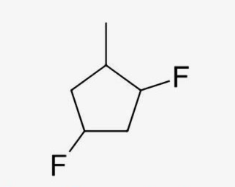 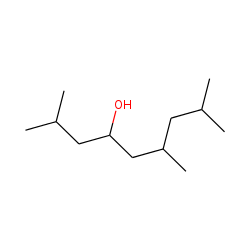 1,4-difluro-2-methylcyclobutane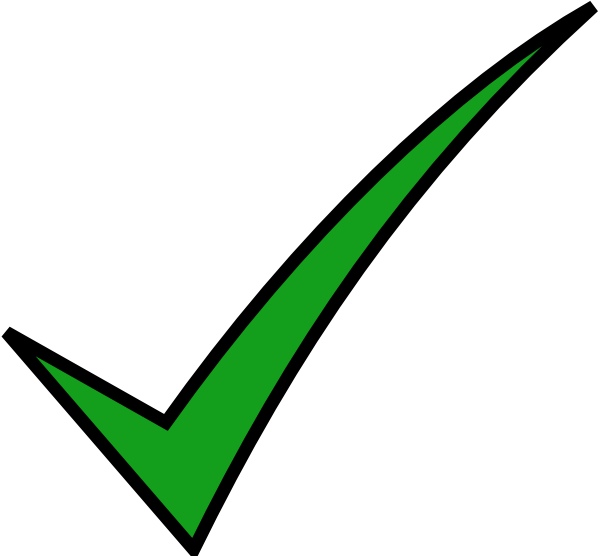 2,6,8-trimethyl-4-nonanol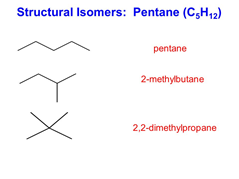 